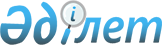 О внесении изменений и дополнений в постановление Правительства Республики Казахстан от 3 сентября 1999 года N 1304
					
			Утративший силу
			
			
		
					Постановление Правительства Республики Казахстан от 17 февраля 2001 года N 252. Утратило силу постановлением Правительства РК от 30 января 2008 года N 77.



      


Сноска. Постановление Правительства РК от 17 февраля 2001 года N 252 утратило силу постановлением Правительства РК от 30 января 2008 года 


 N 77 


 (вводится в действие со дня первого официального опубликования).






      





      Правительство Республики Казахстан постановляет: 



      1. Внести в постановление Правительства Республики Казахстан от 3 сентября 1999 года N 1304  
 P991304_ 
  "Об утверждении Перечня должностей педагогических работников и приравненных к ним лиц" (САПП Республики Казахстан, 1999 г., N 45, ст.404) следующие изменения и дополнения:



      в Перечне должностей педагогических работников и приравненных к ним лиц, утвержденном указанным постановлением:



      1) в разделе "1. Должности педагогических работников":



      абзац первый изложить в следующей редакции:



      "Учителя всех специальностей организаций образования";



      абзац четвертый после слова "школы" дополнить словами ", школы-интерната";



      абзац седьмой изложить в следующей редакции:



      "Заведующий дошкольной организацией";



      абзац десятый после слова "Руководитель" дополнить словами  ", преподаватель-организатор";



      абзац одиннадцатый после слов "научной работе" дополнить словами "и международным связям, воспитательной, социальной работе";



      абзац тринадцатый:



      после слова "директора" дополнить словом "(начальника)";



      после слов "учебно-воспитательной" дополнить словом ", воспитательной";



      2) в разделе "2. Должности, приравненные к педагогическим работникам";



      абзац пятый после слов "Декан факультета" дополнить словами ", директор института".






      2. Настоящее постановление вступает в силу со дня подписания.

      

Премьер-Министр




      Республики Казахстан

      

					© 2012. РГП на ПХВ «Институт законодательства и правовой информации Республики Казахстан» Министерства юстиции Республики Казахстан
				